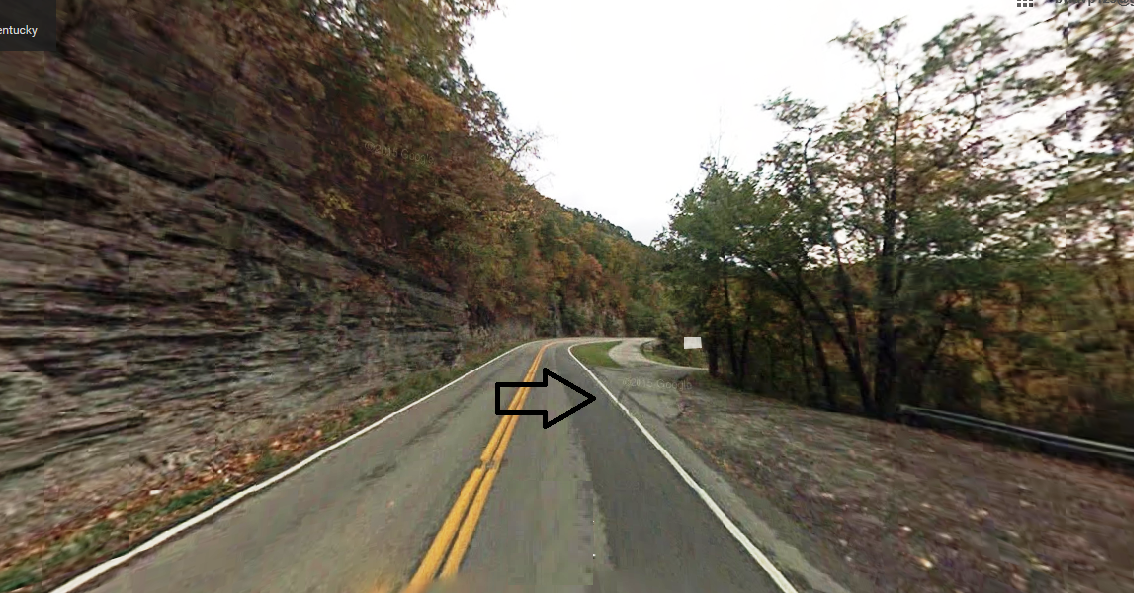 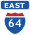 1.Merge onto I-64 E via EXIT 111 on the left toward Winchester/Ashland.Follow for 16.5 mi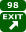 2.Take EXIT 98 toward Campton.Follow for 0.4 mi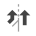 3.Merge onto Mountain Pkwy E.Follow for 91.4 mi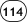 4.Mountain Pkwy E becomes KY Route 114/KY-114.Follow for 2.0 mi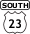 5.Merge onto US-23 S/US-460 E toward Pikeville.Follow for 29.4 mi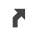 6.Turn slight right onto ramp for US-460 E/KY-80Follow for 0.3 mi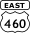 7.Stay straight to go onto S Mayo Trl/US-460 E/KY-80. Continue to follow US-460 E/KY-80.Follow for 14.2 mi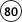 8.Turn right onto KY-80/State Highway 80. Toward Elkhorn City. Continue to follow KY-80.KY-80 is 0.9 miles past Jessies Branch RdFollow for 3.0 mi9.Turn left onto Patty Loveless Dr/KY-80.Patty Loveless Dr is just past Pine StBailey Funeral Home is on the leftIf you reach the end of W Elkhorn St you've gone about 0.2 miles too farFollow for 2.3 mi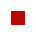 10.Ratliff Hole Campground is on the right.Your destination is 0.9 miles past Terry Taylor Ln